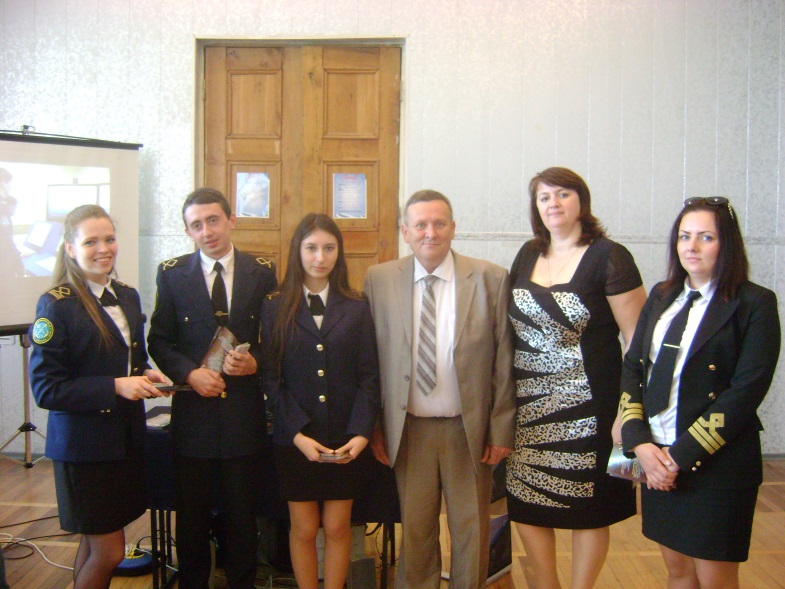 Информация о ярмарке вакансий и учебных рабочих местТрадиционным становится проведение ярмарки вакансий и учебных рабочих мест,  в рамках краевой акции «Планета ресурсов», на которую приглашаются представители учебных заведений и работодатели города, района и края.Цель Ярмарки - оказание практической помощи учащимся выпускных классов в целенаправленном и осознанном выборе учебного заведения и профессии.Подобное мероприятие – это эффективное средство ориентации молодежи на получение профессионального образования по профессиям в учебных заведениях с учетом потребностей рынка труда района и края. 21 апреля 2016 года с 12.00 до 15.00 часов в помещении МБУК Районный дом культуры по адресу г. Темрюк,  ул. Ленина,  29, в рамках единой краевой акции «Планета ресурсов», ГКУ КК ЦЗН Темрюкского района проведена ярмарка вакансий и учебных  рабочих мест, для несовершеннолетних, молодежи и незанятого населения.  Ярмарку открыл руководитель ГКУ КК ЦЗН Темрюкского района Музыченко А.В.Учащиеся, посетившие ярмарку, познакомились с учебными заведениями, ищущие работу граждане ознакомились с вакансиями предприятий района, края, а также других регионов РФ.Желающие также имели возможность получить консультации по вопросам законодательства о занятости, трудовым отношениям и охране труда.На базе Мобильного центра занятости населения, специалисты проводили компьютерное тестирование для учащихся выпускных  и старших классов.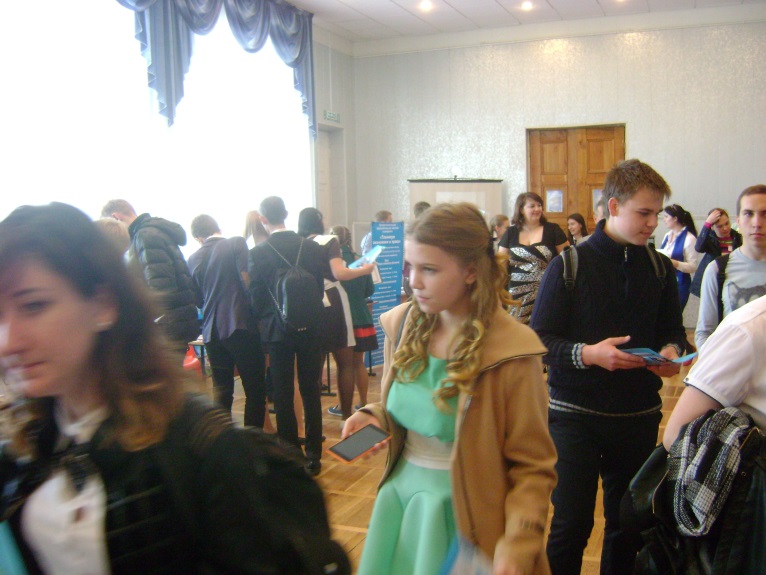 В ярмарке приняли участие:-  12 предприятий -работодателей города и района;- 17 учебных заведений района и края.Мероприятие посетили  624 человек из числа учащиеся выпускных  и старших классов школ района и незанятого населения.Музыченко А.В.руководитель  ГКУ КК ЦЗН Темрюкского района